S kým doma bydlímDo domečku namaluj, s kým doma bydlíš.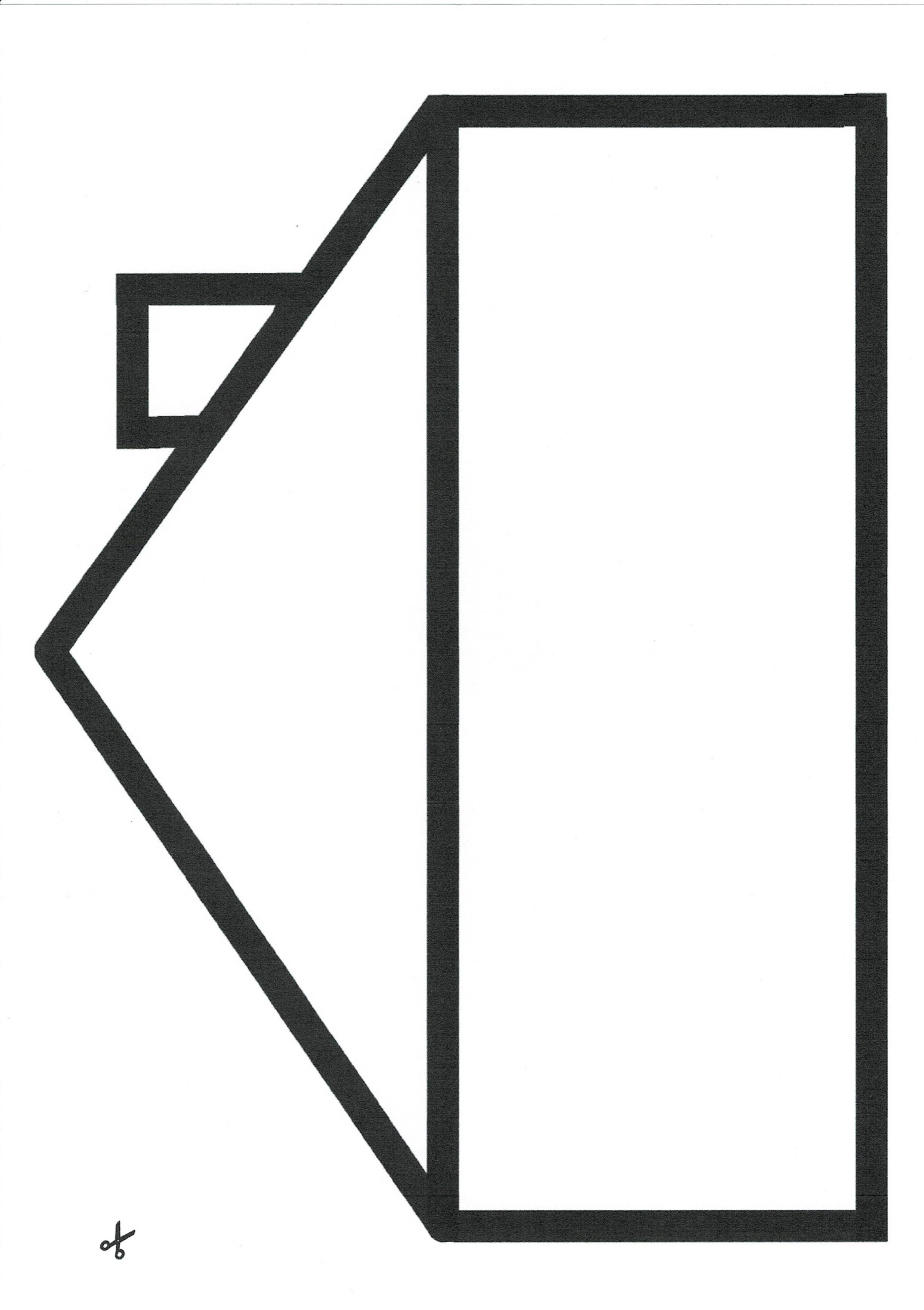 